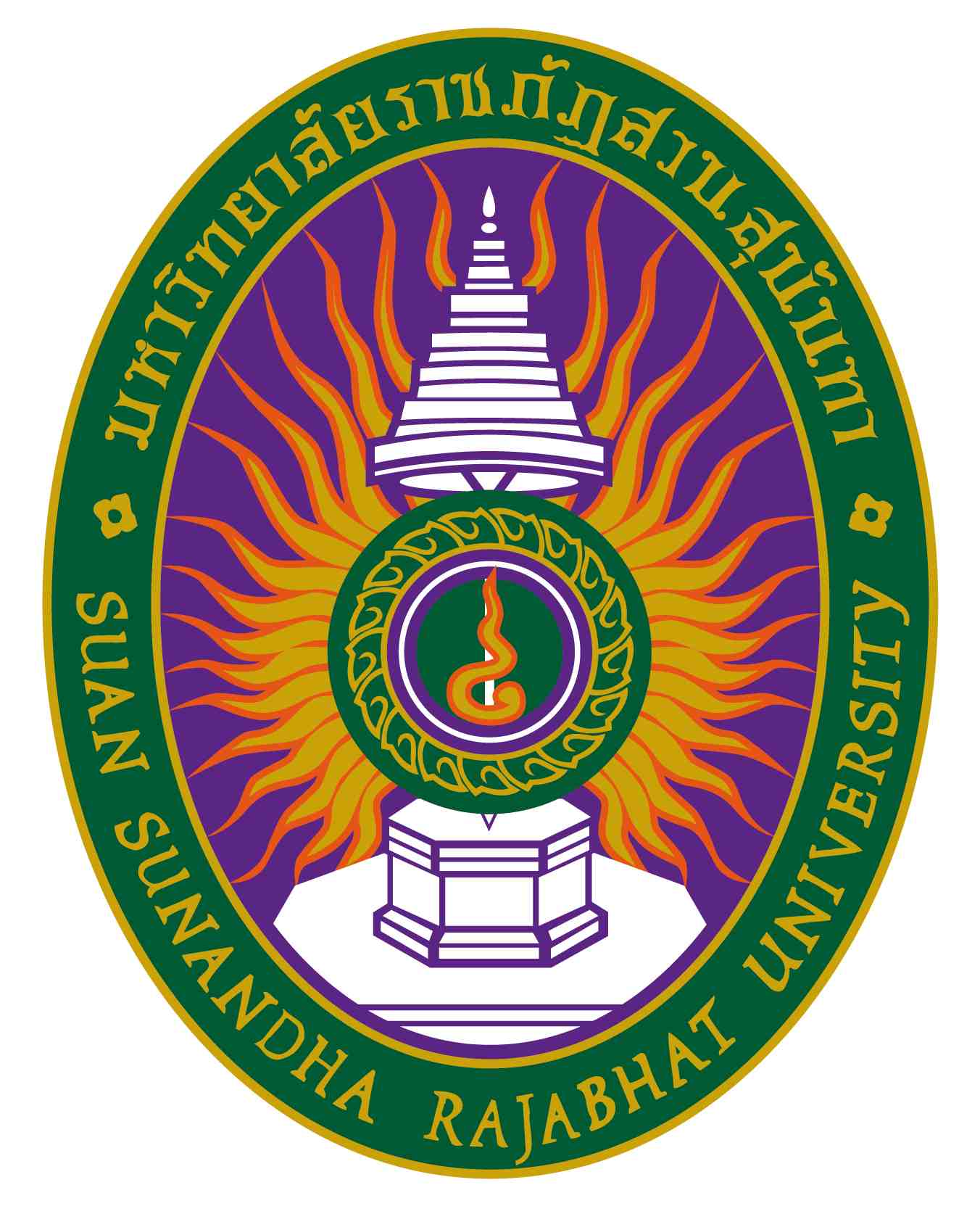 รายละเอียดของรายวิชา (Course Specification)รหัสวิชา  POS๑๒O๒   รายวิชา ปรัชญาทางการเมือง (Political Philosophy) สาขาวิชา รัฐศาสตร์  วิทยาลัยการเมืองและการปกครอง  มหาวิทยาลัยราชภัฏสวนสุนันทาภาคการศึกษา ๒ ปีการศึกษา ๒๕๖๕หมวดที่๑ ข้อมูลทั่วไป๑. รหัสและชื่อรายวิชา		รหัสวิชา			POS๑๒o๒ชื่อรายวิชาภาษาไทย	ปรัชญาทางการเมืองชื่อรายวิชาภาษาอังกฤษ	Political Philosophy๒. จำนวนหน่วยกิต			๓ หน่วยกิต		๓. หลักสูตรและประเภทของรายวิชา๓.๑  หลักสูตร    			รัฐศาสตรบัณฑิต	๓.๒ ประเภทของรายวิชา  		วิชาบังคับ๔.อาจารย์ผู้รับผิดชอบรายวิชาและอาจารย์ผู้สอน			๔.๑  อาจารย์ผู้รับผิดชอบรายวิชา	           อาจารย์ ดร. สืบสวัสดิ์ วุฒิวรดิษฐ์๔.๒ อาจารย์ผู้สอน			อาจารย์ ดร. สัณหณัฐ จักรภัทรวงศ์๕.  สถานที่ติดต่อ  สาขาวิชารัฐศาสตร์ วิทยาลัยการเมืองและการปกครอง/ E – Mail: sunhanat.ja@ssru.ac.th๖. ภาคการศึกษา / ชั้นปีที่เรียน		๖.๑ ภาคการศึกษาที่  ๒/๒๕๖๕๖.๒ ชั้นปี ๒	 ๗. รายวิชาที่ต้องเรียนมาก่อน(Pre-requisite)  (ถ้ามี)	…...............................................................๘. รายวิชาที่ต้องเรียนพร้อมกัน(Co-requisites)(ถ้ามี)	…...............................................................๙. สถานที่เรียน	 ตึก ๒๘ วิทยาลัยการเมืองและการปกครอง มหาวิทยาลัยราชภัฏสวนสุนันทา๑๐.วันที่จัดทำหรือปรับปรุง		 วันที่ ๒๘ ตุลาคม ๒๕๖๕หมวดที่๒จุดมุ่งหมายและวัตถุประสงค์๑. จุดมุ่งหมายของรายวิชา๑.๑  เพื่อให้นักศึกษามีความรู้ ความเข้าใจเกี่ยวกับความหมายของปรัชญาการเมือง และประเด็นที่สำคัญ ๆ ในปรัชญาการเมือง  ๑.๒ เพื่อให้นักศึกษาสามารถวิเคราะห์สถานการณ์ทางการเมืองภายใต้ความคิดปรัชญาการเมือง ๑.๓ เพื่อให้นักศึกษาสามารถประยุกต์องค์ความรู้ทางปรัชญาการเมืองไปใช้ในมองปัญหาและการแก้ปัญหาได้๒. วัตถุประสงค์ในการพัฒนา/ปรับปรุงรายวิชา	เพื่อศึกษาให้มีองค์ความรู้ เกิดแนวคิดความเข้าใจที่ถูกต้อง เกี่ยวกับปรัชญาการเมือง ผลงานของนักปรัชญาการเมือง รวมถึงจุดมุ่งหมายปลายทางของมนุษย์ จุดหมายของรัฐ ความยุติธรรม เพื่อใช้เป็นแนวทางในการศึกษาวิชาอื่นๆ ต่อไปหมวดที่๓ ลักษณะและการดำเนินการ๑. คำอธิบายรายวิชา		ความหมายของวิชาปรัชญาการเมืองตลอดจนประเด็นที่สำคัญ ๆ ในปรัชญาการเมือง อะไรคือจุดมุ่งหมายปลายทางของมนุษย์ จุดหมายของรัฐ ความยุติธรรม โดยจะแยกแยะให้เห็นข้อแตกต่างระหว่างการมองปัญหาและการแก้ปัญหาของปรัชญาการเมือง ความคิดและปรัชญาการเมืองสมัยใหม่ ผลงานของนักปรัชญาตะวันตกและตะวันออก เพื่อใช้เป็นแนวทางในการศึกษาวิชาอื่นๆ ต่อไป๒. จำนวนชั่วโมงที่ใช้ต่อภาคการศึกษา๓. จำนวนชั่วโมงต่อสัปดาห์ที่อาจารย์ให้คำปรึกษาและแนะนำทางวิชาการแก่นักศึกษาเป็นรายบุคคล	(ผู้รับผิดชอบรายวิชาโปรดระบุข้อมูล   ตัวอย่างเช่น  ๑ ชั่วโมง / สัปดาห์)	๓.๑ ปรึกษาด้วยตนเองที่ห้องพักอาจารย์ผู้สอน  ห้อง .. อาคาร ๓๗ วิทยาลัยการเมืองและการปกครอง	๓.๒ ปรึกษาผ่านโทรศัพท์ที่ทำงาน / มือถือ  หมายเลข o๙๔-๙๖๙๓๙๔๕	๓.๓ ปรึกษาผ่านจดหมายอิเล็กทรอนิกส์ (E-Mail) sunhanat.ja@ssru.ac.th	๓.๔ ปรึกษาผ่านเครือข่ายสังคมออนไลน์ (Facebook/Twitter/Line)...........................................................................	๓.๕ ปรึกษาผ่านเครือข่ายคอมพิวเตอร์ (Internet/Webboard)...................................................................................หมวดที่๔การพัฒนาผลการเรียนรู้ของนักศึกษา๑.คุณธรรม  จริยธรรม๑.๑   คุณธรรม จริยธรรมที่ต้องพัฒนา	(๑)  	ผู้เรียนตระหนักในคุณค่า คุณธรรม จริยธรรม เสียสละและซื่อสัตย์สุจริต	(๒) 	ผู้เรียนมีวินัย ตรงต่อเวลา มีความรับผิดชอบต่อตนเองและสังคม	(๓)  	ผู้เรียนมีภาวะความเป็นผู้น าและผู้ตามที่ดี สามารถทำงานเป็นทีม สามารถแก้ไขข้อขัดแย้งและลำดับความสำคัญของวิธีการแก้ปัญหาได้	(๔)  	ผู้เรียนเคารพสิทธิ รับฟังความคิดเห็นของผู้อื่น รวมทั้งเคารพในคุณค่าและศักดิ์ศรีของความเป็นมนุษย์	(๕)  	ผู้เรียนเคารพกฎระเบียบข้อบังคับต่างๆ ขององค์กรและสังคม๒. ความรู้๒.๑   ความรู้ที่ต้องพัฒนา	(๑) 	ผู้เรียนมีความรู้ความเข้าใจเกี่ยวกับหลักการ ทฤษฎี และสาระสำคัญการเรียนรู้ในด้านรัฐศาสตร์ ได้อย่างถูกต้อง	(๒)  	ผู้เรียนมีความรู้ความเข้าใจในคุณค่าและความสำคัญของรัฐศาสตร์ ภายใต้บริบทการเปลี่ยนแปลงของสภาพการเมือง เศรษฐกิจ และสังคม ที่ส่งผลกระทบต่อกระบวนการบริหาร และการพัฒนาประเทศ๒.๒   วิธีการสอน(๑) 	บรรยายเนื้อหาทั้งหมด ๑๕ครั้ง โดยใช้ PowerPoint และเอกสารประกอบการสอนทั้งภาคทฤษฎีและภาคปฏิบัติ ๒.๓    วิธีการประเมินผล(๑) 	การประเมินผลโดยใช้แบบทดสอบอัตนัย ปรนัย การอ่านและการเขียนเพื่อความเข้าใจในหลักภาษา โดยเก็บคะแนนในห้องเรียน (quiz) การส่งงานที่มอบหมาย การรวบรวมเอกสารครบถ้วนทั้งภาคทฤษีและภาคปฏิบัติเพื่อประโยชน์ในการเตรียมสอบของรายวิชา การศึกษาต่อในระดับที่สูงขึ้น และการสอบเข้าทำงานตามหน่วยงานที่นักศึกษาสนใจ ๓.ทักษะทางปัญญา๓.๑   ทักษะทางปัญญาที่ต้องพัฒนา	(๑)  ผู้เรียนมีความสามารถในการน าองค์ความรู้ การคิดวิเคราะห์ อย่างเป็นระบบ	(๒)  ผู้เรียนมีความสามารถในการประเมินสถานการณ์ เพื่อแสวงหาแนวทางที่เหมาะสมกับบริบทของท้องถิ่นและประเทศ อย่างมีวิจารณญาณ	(๓)  ผู้เรียนมีความสามารถในการประยุกต์องค์ความรู้ทางรัฐศาสตร์ โดยบูรณาการกับศาสตร์อื่น ๆ ที่เกี่ยวข้องได้อย่างเหมาะสม๓.๒   วิธีการสอน(๑)	บรรยาย และใช้การผสมผสาน ในการใช้ Power point  ซึ่งเป็นสื่อมีทั้งข้อความและภาพบรรยายประกอบสื่อ ช่วยให้นักศึกษามีความเข้าใจการเรียนการสอนให้ง่ายขึ้น นอกจากนั้นยังให้นักศึกษาออกไปเรียนรู้ตามที่นักศึกษาสนใจเป็นการเฉพาะ เช่นในองค์กรภาครัฐ ภาคเอกชน และ/หรือภาคประชาชนแล้วนำผลการศึกษามาเขียนเป็นรายงานส่วนบุคคล๓.๓    วิธีการประเมินผล(๑) 	ทดสอบย่อย สอบกลางภาค สอบปลายภาค ,นำเสนอผลการทำงานกรณีศึกษา๔. ทักษะความสัมพันธ์ระหว่างบุคคลและความรับผิดชอบ๔.๑   ทักษะความสัมพันธ์ระหว่างบุคคลและความรับผิดชอบที่ต้องพัฒนา	(๑) 	ผู้เรียนมีความสามารถในการท างานร่วมกันเป็นกลุ่ม สามารถแลกเปลี่ยนและรับฟังความคิดเห็นที่แตกต่าง มีความรับผิดชอบต่อตนเองและเพื่อนร่วมงาน	(๒) 	ผู้เรียนมีความสามารถแสดงความคิดเห็นต่อสาธารณชน แสดงถึงภาวะความเป็นผู้น าในการแก้ไขปัญหาต่าง ๆ และสามารถแสดงบทบาทในสถานสมาชิกของกลุ่มเพื่อร่วมกันขับเคลื่อนชุมชนและท้องถิ่นให้มีการพัฒนาอย่างเหมาะสม	(๓) 	ผู้เรียนมีความรับผิดชอบในการกระทำของตนเองและสังคมสามารถปรับตัวเข้ากับสถานการณ์และวัฒนธรรมองค์กร ตลอดจนมีมนุษยสัมพันธ์อันดีต่อผู้อื่น	(๔)  	ผู้เรียนมีความกระตือรือร้นต่อการพัฒนาการเรียนรู้ในวิชาชีพของตนอย่างต่อเนื่อง๔.๒   วิธีการสอน(๑) 	มอบหมายให้นักศึกษาตอบคำถามจากแบบทดสอบไวยากรณ์ภาษาอังกฤษทั้งในชั้นเรียนและมอบหมายให้ทำเป็นการบ้าน (๒)	มอบหมายให้นักศึกษามีความรับผิดชอบที่จะรวบรวมเอกสารที่ได้รับทั้งหมดในชั้นเรียนทั้งภาคทฤษฎีและภาคปฏิบัติ๔.๓    วิธีการประเมินผล(๑) 	ประเมินผลจากการส่งงานที่มอบหมายทั้งในชั้นเรียนและทำเป็นการบ้าน รวมทั้งแฟ้มเอกสารที่รวบรวมเอกสารที่เกี่ยวข้องทั้งหมดทั้งภาคทฤษฎีและภาคปฏิบัติ๕. ทักษะการวิเคราะห์เชิงตัวเลข การสื่อสาร และการใช้เทคโนโลยีสารสนเทศ๕.๑   ทักษะการวิเคราะห์เชิงตัวเลข การสื่อสาร และการใช้เทคโนโลยีสารสนเทศที่ต้องพัฒนา	(๑)  ผู้เรียนมีทักษะในการใช้เครื่องมืออุปกรณ์เทคโนโลยีสารสนเทศที่ทันสมัยประกอบการศึกษาในรายวิชาที่เกี่ยวข้อง	(๒)  ผู้เรียนสามารถสื่อสารและนำเสนอหลักทฤษฎีประกอบปัญหาข้อเท็จจริงที่เกิดขึ้นได้อย่างถูกต้อง	(๓)  ผู้เรียนสามารถเลือกรูปแบบการน าเสนอข้อมูลโดยประยุกต์ใช้ระบบสารสนเทศได้อย่างเหมาะสม หมายเหตุสัญลักษณ์		หมายถึง	ความรับผิดชอบหลัก สัญลักษณ์ 		หมายถึง	ความรับผิดชอบรอง เว้นว่าง	หมายถึง	ไม่ได้รับผิดชอบซึ่งจะปรากฎอยู่ในแผนที่แสดงการกระจายความรับผิดชอบมาตรฐานผลการเรียนรู้จากหลักสูตรสู่รายวิชา (Curriculum Mapping)หมวดที่๕แผนการสอนและการประเมินผลแผนการสอน๒. แผนการประเมินผลการเรียนรู้( ระบุวิธีการประเมินผลการเรียนรู้หัวข้อย่อยแต่ละหัวข้อตามที่ปรากฏในแผนที่แสดงการกระจายความรับผิดชอบของรายวิชา(Curriculum Mapping) ตามที่กำหนดในรายละเอียดของหลักสูตรสัปดาห์ที่ประเมินและสัดส่วนของการประเมิน)แผนการประเมินผลการเรียนรู้หมวดที่๖ ทรัพยากรประกอบการเรียนการสอน๑. ตำราและเอกสารหลัก(๑) ศุภชัย ศุภผล. ปรัชญาการเมือง. สำนักพิมพ์มหาวิทยาลัยรามคำแหง, ๒๕๕๙. กรุงเทพ ฯ(๒) ศาสตราจารย์ สมบัติ จันทรวงศ์ ปรัชญาทางการเมือง (ลีโอ สเตร๊าส์ และ โจเซ็ฟ คร็อปซีย์ ๒.เอกสารและข้อมูลสำคัญ๓. เอกสารและข้อมูลแนะนำหมวดที่๗ การประเมินและปรับปรุงการดำเนินการของรายวิชา๑. กลยุทธ์การประเมินประสิทธิผลของรายวิชาโดยนักศึกษาการประเมินประสิทธิผลในรายวิชานี้ พิจารณาจาก แบบประเมินผู้สอนรายวิชา ปรัชญาการเมือง๒. กลยุทธ์การประเมินการสอน      (ระบุวิธีการประเมินที่จะได้ข้อมูลการสอน เช่น จากผู้สังเกตการณ์ หรือทีมผู้สอน หรือผลการเรียนของนักศึกษา เป็นต้น)ในการเก็บข้อมูลเพื่อประเมินการสอนพิจารณาจากแบบฝึกหัดที่มอบหมาย แฟ้มเก็บรวบรวมเอกสารทั้งหมดที่เป็นภาคทฤษฎีและภาคปฏิบัติคะแนนสอบย่อย สอบกลางภาค และสอบปลายภาค๓. การปรับปรุงการสอน      (อธิบายกลไกและวิธีการปรับปรุงการสอน เช่น คณะ/ภาควิชามีการกำหนดกลไกและวิธีการปรับปรุงการสอนไว้อย่างไรบ้าง       การวิจัยในชั้นเรียน การประชุมเชิงปฏิบัติการเพื่อพัฒนาการเรียนการสอน เป็นต้น)	จากการประเมินผลการสอนในข้อที่ 2 ปัญหาและอุปสรรคที่เกิดขึ้นจะนำมาซึ่งการปรับปรุงการเรียนการสอน โดยจะมีการจัดกิจกรรมในการระดมความคิดเห็นจากทีมการสอนและค้นคว้าหาข้อมูลเพิ่มเติมเพื่อใช้ในการปรับปรุงการเรียนการสอน ดังนี้-	การประชุมหารือร่วมกับคณาจารย์สาขาวิชารัฐศาสตร์๔. การทวนสอบมาตรฐานผลสัมฤทธิ์ของนักศึกษาในรายวิชา      (อธิบายกระบวนการที่ใช้ในการทวนสอบมาตรฐานผลสัมฤทธิ์ของนักศึกษาตามมาตรฐานผลการเรียนรู้ของรายวิชา เช่น       ทวนสอบจากคะแนนข้อสอบ หรืองานที่มอบหมาย กระบวนการอาจจะต่างกันไปสำหรับรายวิชาที่แตกต่างกัน หรือสำหรับ      มาตรฐานผลการเรียนรู้แต่ละด้าน)	ในระหว่างกระบวนการสอนรายวิชามีการทวนสอบผลสัมฤทธิ์ในรายวิชาดังนี้แบบฝึกหัดหลังจบการบรรยายในแต่ละหัวข้อการทดสอบย่อยครั้งที่ ๑-๔๕. การดำเนินการทบทวนและการวางแผนปรับปรุงประสิทธิผลของรายวิชา      (อธิบายกระบวนการในการนำข้อมูลที่ได้จากการประเมินจากข้อ ๑ และ ๒ มาวางแผนเพื่อปรับปรุงคุณภาพ)	ผลลัพธ์ที่ได้จากการประเมิน  และการทวนสอบผลสัมฤทธิ์ประสิทธิผลรายวิชา ได้มีการวางแผนการปรับปรุงการสอน  และรายละเอียดของรายวิชาเพื่อให้เกิดคุณภาพมากขึ้น ดังนี้การปรับปรุงรายวิชาทุกปีการศึกษา***********************แผนที่แสดงการกระจายความรับผิดชอบมาตรฐานผลการเรียนรู้จากหลักสูตรสู่รายวิชา (Curriculum Mapping)ตามที่ปรากฏในรายละเอียดของหลักสูตร (Programme Specification) มคอ. ๒ความรับผิดชอบในแต่ละด้านสามารถเพิ่มลดจำนวนได้ตามความรับผิดชอบบรรยาย(ชั่วโมง)สอนเสริม(ชั่วโมง)การฝึกปฏิบัติ/งานภาคสนาม/การฝึกงาน(ชั่วโมง)การศึกษาด้วยตนเอง(ชั่วโมง)๓ ชั่วโมงต่อสัปดาห์จำนวน ๑๕ สัปดาห์รวม ๔๕ ชั่วโมงตามความต้องการของนักศึกษาโดยการนัดหมายไม่มี๖ ชั่วโมงต่อสัปดาห์สัปดาห์ที่หัวข้อ/รายละเอียดจำนวน (ชั่วโมง) กิจกรรมการเรียนการสอนและสื่อที่ใช้ ผู้สอน๑แนะนำการเรียนการสอน และวัตถุประสงค์ของรายวิชา๓บรรยายเนื้อหาดร. สัณหณัฐ จักรภัทรวงศ์๒แนวคิดพื้นฐานทางปรัชญาการเมืองและความเป็นมา๓บรรยายเนื้อหาอภิปรายกลุ่มดร. สัณหณัฐ จักรภัทรวงศ์๓ปรัชญาการเมืองก่อนยุคคลาสสิค๓บรรยายเนื้อหาอภิปรายกลุ่มดร. สัณหณัฐ จักรภัทรวงศ์๔ปรัชญาการเมืองก่อนยุคคลาสสิค (ต่อ)๓บรรยายเนื้อหาอภิปรายกลุ่มดร. สัณหณัฐ จักรภัทรวงศ์๕ปรัชญาการเมืองยุคกรีก, ๓บรรยายเนื้อหาอภิปรายกลุ่มดร. สัณหณัฐ จักรภัทรวงศ์๖ปรัชญาการเมืองยุคกรีก(ต่อ)๓บรรยายเนื้อหาอภิปรายกลุ่มดร. สัณหณัฐ จักรภัทรวงศ์๗ปรัชญาการเมืองยุคโรมัน๓บรรยายเนื้อหาอภิปรายกลุ่มดร. สัณหณัฐ จักรภัทรวงศ์๘สอบกลางภาค๓-ดร. สัณหณัฐ จักรภัทรวงศ์๙ปรัชญาการเมืองสมัยกลาง๓บรรยายเนื้อหาอภิปรายกลุ่มดร. สัณหณัฐ จักรภัทรวงศ์๑Oปรัชญาการเมืองสมัยใหม่(โธมัส ฮอบสส์)๓บรรยายเนื้อหาอภิปรายกลุ่มดร. สัณหณัฐ จักรภัทรวงศ์๑๑ปรัชญาการเมืองสมัยใหม่(จอห์น ล็อค)๓บรรยายเนื้อหาอภิปรายกลุ่มดร. สัณหณัฐ จักรภัทรวงศ์๑๒ปรัชญาการเมืองสมัยใหม่(ฌอง ชาร์ค รุสโซ)๓บรรยายเนื้อหาอภิปรายกลุ่มดร. สัณหณัฐ จักรภัทรวงศ์๑๓ปรัชญาการเมืองสมัยใหม่แนวอนุรักษ์นิยม๓บรรยายเนื้อหาอภิปรายกลุ่มดร. สัณหณัฐ จักรภัทรวงศ์๑๔หลักเสรีนิยมประชาธิปไตย๓บรรยายเนื้อหาอภิปรายกลุ่มดร. สัณหณัฐ จักรภัทรวงศ์๑๕แนวคิด ปัญหา และประเด็นด้านปรัชญาการเมืองในปัจจุบันและอนาคต ๓บรรยายเนื้อหาอภิปรายกลุ่มดร. สัณหณัฐ จักรภัทรวงศ์๑๖สรุป๓บรรยายเนื้อหาดร. สัณหณัฐ จักรภัทรวงศ์๑๗สอบปลายภาค๓-ระยะการประเมินวิธีการประเมินขอบข่ายการประเมินกำหนดการประเมิน (สัปดาห์ที่)คะแนน๑.ระหว่างเรียน๑. จิตพิสัย๒. งานที่ได้รับมอบหมาย  ๓. งานที่ได้ที่รับมอบหมาย ๔. สอบกลางภาคการเข้าชั้นเรียน(อื่นๆ)อาจจะระบุเนื้อหาตลอดภาคเรียนสัปดาห์ ๔สัปดาห์ ๘สัปดาห์ ๑0๒๐๑๐๑๐๒๐๒.ปลายภาคเรียน๑. สอบข้อเขียนภาคทฤษฎีสัปดาห์ ๑๖๔๐รวม                              ๑๐๐                              ๑๐๐                              ๑๐๐                              ๑๐๐* ระบุผลการเรียนรู้หัวข้อย่อยตามแผนที่แสดงการกระจายความรับผิดชอบต่อผลการเรียนรู้* ระบุผลการเรียนรู้หัวข้อย่อยตามแผนที่แสดงการกระจายความรับผิดชอบต่อผลการเรียนรู้* ระบุผลการเรียนรู้หัวข้อย่อยตามแผนที่แสดงการกระจายความรับผิดชอบต่อผลการเรียนรู้* ระบุผลการเรียนรู้หัวข้อย่อยตามแผนที่แสดงการกระจายความรับผิดชอบต่อผลการเรียนรู้* ระบุผลการเรียนรู้หัวข้อย่อยตามแผนที่แสดงการกระจายความรับผิดชอบต่อผลการเรียนรู้รายวิชาคุณธรรม จริยธรรมคุณธรรม จริยธรรมคุณธรรม จริยธรรมคุณธรรม จริยธรรมคุณธรรม จริยธรรมความรู้ความรู้ทักษะทางปัญญาทักษะทางปัญญาทักษะทางปัญญาทักษะทางปัญญาทักษะความสัมพันธ์ระหว่างบุคคลและความรับผิดชอบระหว่างบุคคลและความรับผิดชอบทักษะความสัมพันธ์ระหว่างบุคคลและความรับผิดชอบระหว่างบุคคลและความรับผิดชอบทักษะความสัมพันธ์ระหว่างบุคคลและความรับผิดชอบระหว่างบุคคลและความรับผิดชอบทักษะความสัมพันธ์ระหว่างบุคคลและความรับผิดชอบระหว่างบุคคลและความรับผิดชอบทักษะการวิเคราะห์เชิงตัวเลข การสื่อสาร และการใช้เทคโนโลยีสารสนเทศเชิงตัวเลข การสื่อสารและการใช้เทคโนโลยีสารสนเทศทักษะการวิเคราะห์เชิงตัวเลข การสื่อสาร และการใช้เทคโนโลยีสารสนเทศเชิงตัวเลข การสื่อสารและการใช้เทคโนโลยีสารสนเทศทักษะการวิเคราะห์เชิงตัวเลข การสื่อสาร และการใช้เทคโนโลยีสารสนเทศเชิงตัวเลข การสื่อสารและการใช้เทคโนโลยีสารสนเทศรายวิชาความรับผิดชอบหลัก                                                        ความรับผิดชอบรองความรับผิดชอบหลัก                                                        ความรับผิดชอบรองความรับผิดชอบหลัก                                                        ความรับผิดชอบรองความรับผิดชอบหลัก                                                        ความรับผิดชอบรองความรับผิดชอบหลัก                                                        ความรับผิดชอบรองความรับผิดชอบหลัก                                                        ความรับผิดชอบรองความรับผิดชอบหลัก                                                        ความรับผิดชอบรองความรับผิดชอบหลัก                                                        ความรับผิดชอบรองความรับผิดชอบหลัก                                                        ความรับผิดชอบรองความรับผิดชอบหลัก                                                        ความรับผิดชอบรองความรับผิดชอบหลัก                                                        ความรับผิดชอบรองความรับผิดชอบหลัก                                                        ความรับผิดชอบรองความรับผิดชอบหลัก                                                        ความรับผิดชอบรองความรับผิดชอบหลัก                                                        ความรับผิดชอบรองความรับผิดชอบหลัก                                                        ความรับผิดชอบรองความรับผิดชอบหลัก                                                        ความรับผิดชอบรองความรับผิดชอบหลัก                                                        ความรับผิดชอบรองความรับผิดชอบหลัก                                                        ความรับผิดชอบรองหมวดวิชาศึกษาทั่วไป๑๒๓๔๕๑๒๑๒๓๑๑๒๓๔๑๒๓รหัสวิชา  POS๑๒๐๒ชื่อรายวิชา (ภาษาไทย) ปรัชญาการเมือง                 (ภาษาอังกฤษ)  The Political Philosophy 